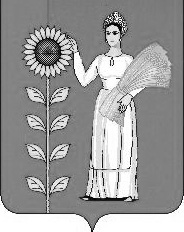 СОВЕТ ДЕПУТАТОВ СЕЛЬСКОГО ПОСЕЛЕНИЯТИХВИНСКИЙ СЕЛЬСОВЕТДобринского муниципального района Липецкой областиРоссийской Федерации18-я сессия VсозываР Е Ш Е Н И Е10.02.2017 г.                               д.Большая Плавица                           № 68– рсО внесении изменений в Бюджет сельского поселения Тихвинский сельсовет Добринского муниципального района Липецкой области Российской Федерации на 2017 год и на плановый период 2018 и 2019 годов (утв.решением Совета депутатов №64-рс  от 23.12.2016г.)           Рассмотрев представленный администрацией сельского поселения Тихвинский сельсовет проект решения «О внесении изменений в Бюджет сельского поселения Тихвинский сельсовет Добринского муниципального района Липецкой области Российской Федерации на 2017 год и на плановый период 2018 и 2019 годов » (утвержденный решением Совета депутатов сельского поселения №64-рс от 23.12.2016г.,) руководствуясь Положением «О бюджетном процессе сельского поселения Тихвинский сельсовет» и Уставом сельского поселения Тихвинский сельсовет, учитывая решение постоянной комиссий по экономике, бюджету и муниципальной собственности Совет депутатов сельского поселения РЕШИЛ:       1.Принять изменения в «Бюджет сельского поселения Тихвинский сельсовет Добринского муниципального района Липецкой области Российской Федерации на 2017 год и на плановый период 2018 и 2019 годов»  (прилагаются).        2. Направить указанный нормативный  правовой акт главе сельского поселения для подписания и официального обнародования.         3.Настоящее решение вступает в силу со дня его официального обнародования.Председатель Совета депутатовсельского поселения Тихвинский сельсовет                                               А.Г.Кондратов                                                                                                                                 Принятырешением Совета депутатов сельского поселения Тихвинский сельсовет от 10.02.2017 г. №68-рсИЗМЕНЕНИЯв «Бюджет сельского поселения Тихвинский сельсовет Добринского муниципального района Липецкой области Российской Федерации на 2017 год и на плановый период 2018 и 2019 годов»(утв.решением Совета депутатов № 64-рс от 23.12.2016г.)	Внести в «Бюджет сельского поселения Тихвинский сельсовет Добринского муниципального района Липецкой области Российской Федерации на 2017 и на плановый период 2018 и 2019 годов » следующие изменения  :1. В п.п.2 п.1 статьи 1 цифры «6 090 613,00» заменить на  цифры «6 317 038,00»2. В п.1,2,3 статьи 5 внести изменения:1.Приложение 1 изложить в новой редакции (прилагается)2.Приложение 2 изложить в новой редакции (прилагается)3.Приложение 7 изложить в новой редакции (прилагается)4.Приложение 9 изложить в новой редакции (прилагается)5.Приложение 11 изложить в новой редакции (прилагается)Глава сельского поселенияТихвинский сельсовет                                              А.Г. Кондратов Приложение 1к  решению Совета депутатов  сельского поселения Тихвинский сельсовет №64 - рс от 23  декабря 2016г.«О бюджете сельского поселенияТихвинский сельсовет Добринскогомуниципального района Липецкой области Российской Федерации на 2017 год и  плановый период 2018 и 2019 годовИСТОЧНИКИ ФИНАНСИРОВАНИЯ ДЕФИЦИТА БЮДЖЕТАСЕЛЬСКОГО ПОСЕЛЕНИЯ НА  ГОД И НА ПЛАНОВЫЙ ПЕРИОД2018 и 2019 годов                                                                                                                                               Приложение 2к  решению Совета депутатов  сельского поселения Тихвинский сельсовет №64 -рс от 23  декабря 2016г.«О бюджете сельского поселенияТихвинский сельсовет Добринскогомуниципального района Липецкой области Российской Федерации на 2017 год и  плановый период 2018 и 2019 годов                                     ПЕРЕЧЕНЬ ГЛАВНЫХ АДМИНИСТРАТОРОВДОХОДОВ БЮДЖЕТА СЕЛЬСКОГО ПОСЕЛЕНИЯ ТИХВИНСКИЙ СЕЛЬСОВЕТ ДОБРИНСКОГО МУНИЦИПАЛЬНОГО РАЙОНА ЛИПЕЦКОЙ ОБЛАСТИ НА 2017 ГОД И ПЛАНОВЫЙ ПЕРИОД 2018 И 2019 ГОДОВПриложение  7к  решению Совета депутатов  сельского поселения Тихвинский сельсовет №64 -рс от 23  декабря 2016г.«О бюджете сельского поселенияТихвинский сельсовет Добринскогомуниципального района Липецкой области Российской Федерации на 2017 год и  плановый период 2018 и 2019 годовРаспределение бюджетных ассигнований сельского поселения по разделам и подразделам  классификации расходов бюджетов Российской Федерации на 2017 год                                         руб.Приложение  9к  решению Совета депутатов  сельского поселения Тихвинский сельсовет №64 -рс  от 23 декабря 2016г.«О бюджете сельского поселенияТихвинский сельсовет Добринскогомуниципального района Липецкой области Российской Федерации на 2017 год и  плановый период 2018 и 2019 годовВЕДОМСТВЕННАЯ СТРУКТУРАрасходов бюджета сельского поселения на 2017 год						руб.		                                                                                                                                                       Приложение  11к  решению Совета депутатов  сельского поселения Тихвинский сельсовет №64 –рс от 23  декабря 2016г.«О бюджете сельского поселенияТихвинский сельсовет Добринскогомуниципального района Липецкой области Российской Федерации на 2017 год и  плановый период 2018 и 2019 годовРаспределение расходов бюджета сельского поселения по разделам, подразделам, целевым статьям (муниципальным программам и непрограммным направлениям деятельности), группам видов расходов классификации расходов бюджетов Российской Федерации на 2017 год						руб.Наименование групп, подгрупп,статей, подстатей, элементов, кодов экономической классификации источников внутреннего финансирования дефицита бюджетаКод администратораКод бюджетной классификации2017 год2018 год2019 годПолучение кредитов от других бюджетов бюджетной системы Российской Федерации бюджетами сельских поселений в валюте Российской Федерации91801 03 01 00 10 0000 710Погашение бюджетами сельских поселений кредитов от других бюджетов бюджетной системы Российской Федерации в валюте Российской Федерации91801 03 01 00 10 0000 810-200 000,00Увеличение прочих остатков денежных средств бюджетов сельских поселений91801 05 02 01 10 0000 510Уменьшение прочих остатков денежных средств бюджетов сельских поселений91801 05 02 01 10 0000610226425,00ИТОГО26425,00Код бюджетной классификации  Российской Федерации Код бюджетной классификации  Российской Федерации Наименование главного администратора доходов бюджета сельского поселенияНаименование главного администратора доходов бюджета сельского поселенияглавного администратора доходовдоходов бюджета сельского поселенияНаименование главного администратора доходов бюджета сельского поселенияНаименование главного администратора доходов бюджета сельского поселения918Администрация сельского поселения Тихвинский сельсовет Добринского муниципального района Липецкой области Российской Федерации9181 11 05013 10 0000 1201 11 05013 10 0000 120Доходы, получаемые в виде арендной платы за земельные участки, государственная собственность на которые не разграничена, и которые расположены в границах сельских поселений, а также средства от продажи права на заключение договоров аренды указанных земельных участков9181 11 05025 10 0000 1201 11 05025 10 0000 120Доходы, получаемые в виде арендной платы, а также средства от продажи права на заключение договоров аренды за земли, находящиеся в собственности сельских поселений (за исключением земельных участков муниципальных бюджетных и автономных учреждений)9181 11 05075 10 0000 1201 11 05075 10 0000 120Доходы от сдачи в аренду имущества, составляющего казну сельских поселений (за исключением земельных участков)9181 14 06013 10 0000 4301 14 06013 10 0000 430Доходы от продажи земельных участков, государственная собственность на которые не разграничена и которые расположены в границах поселений9181 17 01050 10 0000 1801 17 01050 10 0000 180Невыясненные поступления, зачисляемые в бюджеты сельских  поселений9181 17 14030 10 0000 1801 17 14030 10 0000 180Средства самообложения граждан, зачисляемые в бюджеты сельских поселений9182 02 15001 10 0000 1512 02 15001 10 0000 151Дотации бюджетам сельских поселений на выравнивание бюджетной обеспеченности9182 02 15002 10 0000 1512 02 15002 10 0000 151Дотации бюджетам сельских поселений на поддержку мер по обеспечению сбалансированности бюджетов9182 02 19999 10 0000 1512 02 19999 10 0000 151Прочие дотации  бюджетам сельских поселений9182 02 20041 10 0000 151  2 02 20041 10 0000 151  Субсидии бюджетам сельских поселений на  строительство,   модернизацию, ремонт  и  содержание     автомобильных   дорог   общего пользования, в том числе дорог в поселениях  (за  исключением автомобильных   дорог  федерального значения)9182 02 29999 10 0000 1512 02 29999 10 0000 151Прочие субсидии бюджетам сельских поселений9182 02 35118 10 0000 1512 02 35118 10 0000 151Субвенции бюджетам сельских поселений на осуществление первичного воинского учета на территориях, где отсутствуют военные комиссариаты9182 02 39999 10 0000 1512 02 39999 10 0000 151Прочие субвенции бюджетам сельских поселений9182 02 40014 10 0000 1512 02 40014 10 0000 151Межбюджетные трансферты, передаваемые бюджетам сельских поселений из бюджетов муниципальных районов на осуществление части полномочий по решению вопросов местного значения в соответствии с заключенными соглашениями9182 07 05010 10 0000 1802 07 05010 10 0000 180Безвозмездные поступления от физических и юридических лиц на финансовое обеспечение дорожной деятельности, в том числе добровольных пожертвований, в отношении автомобильных дорог общего пользования местного значения сельских поселений  9182 07 05020 10 0000 1802 07 05020 10 0000 180Поступления от денежных пожертвований, предоставляемых физическими лицами получателям средств бюджетов сельских поселений9182 07 05030 10 0000 1802 07 05030 10 0000 180Прочие безвозмездные поступления в бюджеты сельских поселений9182 08 05000 10 0000 1802 08 05000 10 0000 180Перечисления из бюджетов сельских поселений (в бюджеты поселений) для осуществления возврата (зачета) излишне уплаченных или излишне  взысканных сумм налогов, сборов и иных платежей, а также сумм процентов за несвоевременное  осуществление такого возврата и процентов, начисленных на излишне взысканные суммыНаименованиеРазделПодразделСУММАВсего6 317 038,00Общегосударственные вопросы01001 911 302,00Функционирование высшего должностного лица субъекта Российской Федерации и муниципального образования0102664 294,00Функционирование Правительства Российской Федерации, высших исполнительных органов государственной власти субъектов Российской Федерации, местных администраций 0104 1108 627,00Обеспечение деятельности финансовых, налоговых и таможенных органов и органов финансового (финансово-бюджетного) надзора0106130 022,00Другие общегосударственные вопросы01138 359,00Национальная оборона020068 100,00Мобилизационная и вневойсковая подготовка020368 100,00Национальная экономика04002 677 313,00Дорожное хозяйство04092 677 313,00Жилищно-коммунальное хозяйство0500277 368,00Благоустройство0503277 368,00Культура, кинематография 08001 381 955,00Культура  08011 381 955,00Обслуживание государственного и муниципального долга13001000,00Обслуживание государственного внутреннего и муниципального долга13011000,00НаименованиеГлавныйраспорядительРазделПодразделЦелевая статьяВид расходовСУММААдминистрация сельского поселения Тихвинский сельсовет Добринского муниципального района Липецкой области Российской Федерации, всего9186 317 038,00Общегосударственные вопросы918011 911 302,00Функционирование высшего должностного лица субъекта Российской Федерации и муниципального образования9180102664 294,00Непрограммные расходы бюджета сельского поселения918010299 0 00 00000664 294,00Обеспечение деятельности органов местного самоуправления  сельского поселения918010299 1 00 00000664 294,00Обеспечение деятельности главы местной администрации (исполнительно-распорядительного органа муниципального образования) 918010299 1 00 00050664 294,00Расходы на выплаты персоналу в целях обеспечения выполнения функций государственными (муниципальными) органами, казенными учреждениями, органами управления государственными внебюджетными фондами918010299 1 00 00050100664 294,00Функционирование Правительства Российской Федерации, высших исполнительных органов государственной власти субъектов Российской Федерации, местных администраций 91801041108 627,00Муниципальная программа сельского поселения «Устойчивое развитие территории сельского поселения Тихвинский сельсовет на 2014-2020 годы»918010401 0 00 000001 610,00Подпрограмма «Обеспечение реализации муниципальной политики на территории сельского поселения Тихвинский сельсовет»918010401 4 00 000001 610,00Основное мероприятие «Приобретение информационных услуг с использованием информационно-справочных систем»918010401 4  03 000001 610,00Расходы на приобретение информационных услуг на условиях софинансирования с областным бюджетом918010401 4 03 S62601 610,00Закупка товаров, работ и услуг для государственных (муниципальных) нужд918010401 4 03 S62602001 610,00Непрограммные расходы бюджета поселения918010499 0 00 000001 107 017,00Иные  непрограммные мероприятия918010499 9 00 000001 107 017,00Расходы на выплаты по оплате труда работников органов местного самоуправления 918010499 9 00 00110822 945,00Расходы на выплаты персоналу в целях обеспечения выполнения функций государственными (муниципальными) органами, казенными учреждениями, органами управления государственными внебюджетными фондами918010499 9 00 00110100822 945,00Расходы на обеспечение функций органов местного самоуправления (за исключением расходов на выплаты по оплате труда работников указанных органов) 918010499 9 00 00120284 072,00Закупка товаров, работ и услуг для государственных (муниципальных) нужд918010499 9 00 00120200275 287,00Иные бюджетные ассигнования918010499 9 00 001208008 785,00Обеспечение деятельности финансовых, налоговых и таможенных органов и органов финансового (финансово-бюджетного) надзора9180106130 022,00Непрограммные расходы бюджета поселения918010699 0 00 00000130 022,00Иные непрограммные мероприятия 918010699 9 00 00000130 022,00Межбюджетные трансферты бюджету муниципального района из бюджета поселения на осуществление части полномочий по решению вопросов местного значения в соответствии с заключенным соглашением 918010699 9 00 00130130 022,00Межбюджетные трансферты918010699 9 00 00130500130 022,00Другие общегосударственные вопросы9180113  8 359,00Муниципальная программа сельского поселения «Устойчивое развитие территории сельского поселения Тихвинский сельсовет на 2014-2020 годы»918011301 0 00 000008 359,00Подпрограмма «Обеспечение реализации муниципальной политики на территории сельского поселения Тихвинский сельсовет»918011301 4 00 000008 359,00Основное мероприятие «Приобретение услуг по сопровождению сетевого программного обеспечения по электронному ведению похозяйственного учета918011301 4 02 000005 500,00Расходы на приобретение программного обеспечения  на условиях софинансирования с областным бюджетом918011301 4 02 S62705 500,00Закупка товаров, работ и услуг для (государственных) муниципальных нужд918011301 4 02 S62702005 500,00Основное мероприятие ежегодные членские взносы в Ассоциацию «Совета муниципальных образований» 918011301 4 04 000002 859,00Расходы на оплату членских взносов918011301 4 04 200802 859,00Иные бюджетные ассигнования918011301 4 04 200808002 859,00Национальная оборона918020068 100,00Мобилизационная  и вневойсковая подготовка918020368 100,00Непрограммные расходы бюджета поселения918020399 0 00 0000068 100,00Иные непрограммные мероприятия 918020399 9 00 0000068 100,00Осуществление первичного воинского учета на территориях, где отсутствуют военные комиссариаты  918020399 9 00 5118068 100,00Расходы на выплаты персоналу в целях обеспечения выполнения функций государственными (муниципальными) органами, казенными учреждениями, органами управления государственными внебюджетными фондами918020399 9 00 5118010062 400,00Закупка товаров, работ и услуг для государственных (муниципальных) нужд918020399 9 00 511802005 700,00Национальная экономика918042 677 313,00Дорожное хозяйство(дорожные фонды)91804092 677 313,00Муниципальная программа сельского поселения «Устойчивое развитие территории сельского поселения Тихвинский сельсовет на 2014-2020 годы»918040901 0 00 000002 677 313,00Подпрограмма «Обеспечение населения качественной, развитой инфраструктурой и повышение уровня благоустройства территории сельского поселения Тихвинский сельсовет»918040901 1 00 000002 677 313,00Основное мероприятие «Содержание автодорог местного значения сельского поселения Тихвинский сельсовет»918040901 1 01 000002 677 313,00Расходы на содержание и текущий ремонт дорог918040901 1 01 201302 677 313,00Закупка товаров, работ и услуг для государственных (муниципальных) нужд918040901 1 01 201302002 677 313,00Жилищно-коммунальное хозяйство9180500277 368,00Благоустройство9180503277 368,00Муниципальная программа сельского поселения «Устойчивое развитие территории сельского поселения Тихвинский сельсовет на 2014-2020 годы»918050301 0 00 00000277 368,00Подпрограмма «Обеспечение населения качественной, развитой инфраструктурой и повышение уровня благоустройства территории сельского поселения Тихвинский сельсовет»918050301 1 00 00000277 368,00Расходы на уличное освещение 918050301 1 03 20010242 368,00Основное мероприятие «Текущие расходы на содержание, реконструкцию и поддержание в рабочем состоянии системы уличного освещения сельского поселения918050301 1 03 00000242 368,00Закупка товаров, работ и услуг для государственных (муниципальных) нужд918050301 1 03 20010200242 368,00Основное мероприятие «Прочие мероприятия по благоустройству сельского поселения»918050301 1 05 0000035 000,00Реализация направления расходов основного мероприятия по благоустройству сельского поселения»918050301 1 05 9999935 000,00Закупка товаров, работ и услуг для государственных (муниципальных) нужд918050301 1 05 9999920035 000,00Культура, кинематография 91808001 381 955,00Культура 91808011 381 955,00Муниципальная программа сельского поселения «Устойчивое развитие территории сельского поселения Тихвинский сельсовет на 2014-2020 годы»918080101 0 00 000001 381 955,00Подпрограмма «Развитие социальной сферы на территории сельского поселения Тихвинский сельсовет»918080101 2 00 000001 381 955,00Основное мероприятие «Создание условий и проведение мероприятий направленных на развитие культуры сельского поселения»918080101 2 01 000001 381 955,00Предоставление бюджетным и автономным учреждениям субсидий 918080101 2 01 090001 381 955,00Предоставление субсидий бюджетным, автономным учреждениям и иным некоммерческим организациям918080101 2 01 090006001 381 955,00Обслуживание государственного и муниципального долга918131 000,00Обслуживание государственного внутреннего и муниципального долга91813011 000,00Муниципальная программа сельского поселения «Устойчивое развитие территории сельского поселения Тихвинский сельсовет на 2014-2020 годы»918130101 0 00 000001 000,00Подпрограмма «Обеспечение реализации муниципальной политики на территории сельского поселения Тихвинский сельсовет»918130101 4 00 000001 000,00Основное мероприятие «Обслуживание муниципального долга»918130101 4 05 000001 000,00Расходы по обслуживанию муниципального долга918130101 4 05 200901 000,00Обслуживание государственного (муниципального долга)918130101 4 05 200907001 000,00НаименованиеРазделПодразделЦелевая статьяВид расходовСУММААдминистрация сельского поселения Тихвинский сельсовет Добринского муниципального района Липецкой области Российской Федерации, всего6 317 038,00Общегосударственные вопросы01001 911 302,00Функционирование высшего должностного лица субъекта Российской Федерации и муниципального образования0102664 294,00Непрограммные расходы бюджета сельского поселения010299 0 00 0000664 294,00Обеспечение деятельности органов местного самоуправления сельского поселения010299 1 00 00000664 294,00Обеспечение деятельности главы местной администрации (исполнительно-распорядительного органа муниципального образования) 010299 1 00 00050664 294,00Расходы на выплаты персоналу в целях обеспечения выполнения функций государственными (муниципальными) органами, казенными учреждениями, органами управления государственными внебюджетными фондами010299 1 00 00050100664 294,00Функционирование Правительства Российской Федерации, высших исполнительных органов государственной власти субъектов Российской Федерации, местных администраций 01041108 627,00Муниципальная программа сельского поселения «Устойчивое развитие территории сельского поселения Тихвинский сельсовет на 2014-2020 годы»010401 0 00 000001 610,00Подпрограмма «Обеспечение реализации муниципальной политики на территории сельского поселения Тихвинский сельсовет»010401 4 00 000001 610,00Основное мероприятие «Приобретение информационных услуг с использованием информационно-справочных систем»010401 4 03 000001 610,00Расходы на приобретение информационных услуг  на условиях софинансирования с областным бюджетом010401 4  03 S62601 610.00Закупка товаров, работ и услуг для государственных (муниципальных) нужд0104 01 4 03 S62602001 610.00Непрограммные расходы бюджета сельского поселения010499 0 00 000001 107 017,00Иные непрограммные мероприятия 010499 9 00 000001 107  017,00Расходы на выплаты по оплате труда работников органов местного самоуправления 010499 9 00 00110822 945,00Расходы на выплаты персоналу в целях обеспечения выполнения функций государственными (муниципальными) органами, казенными учреждениями, органами управления государственными внебюджетными фондами010499 9 00 00110100822 945,00Расходы на обеспечение функций органов местного самоуправления (за исключением расходов на выплаты по оплате труда работников указанных органов) 010499 9 00 00120284 072,00Закупка товаров, работ и услуг для государственных (муниципальных) нужд010499 9 00 00120200275 287,00Иные бюджетные ассигнования010499 9 00 001208008 785,00Обеспечение деятельности финансовых, налоговых и таможенных органов и органов финансового (финансово-бюджетного) надзора0106130 022,00Непрограммные расходы бюджета сельского поселения010699 0 00 00000130 022,00Иные непрограммные мероприятия 010699 9 00 00000130 022,00Межбюджетные трансферты бюджету муниципального района из бюджета поселения на осуществление части полномочий по решению вопросов местного значения в соответствии с заключенным соглашением 010699 9 00 00130130 022,00Межбюджетные трансферты010699 9 00 00130500130 022,00Другие общегосударственные вопросы0113   8 359,00Муниципальная программа сельского поселения «Устойчивое развитие территории сельского поселения Тихвинский сельсовет на 2014-2020 годы»011301 0 00 00008 359,00Подпрограмма «Обеспечение реализации муниципальной политики на территории сельского поселения Тихвинский сельсовет»011301 4 00 000008 359,00Основное мероприятие «Приобретение услуг по сопровождению сетевого программного обеспечения по электронному ведению похозяйственного учета»011301 4 02 000005 500,00Расходы на приобретение  сетевого программного обеспечения на условиях софинансирования с областным бюджетом 011301 4 02 S62705 500,00Закупка товаров, работ и услуг для (государственных) муниципальных нужд011301 4 02 S62702005 500,00Основное мероприятие «Ежегодные членские взносы в Ассоциацию «Совета муниципальных образований»011301 4 04 000002 859,00Расходы на оплату членских взносов 011301 4 04 200802 859,00Иные бюджетные ассигнования011301 4 04 200808002 859,00Национальная оборона020068 100,00Мобилизационная  и вневойсковая подготовка020368 100,00Непрограммные расходы бюджета поселения020399 0 00 0000068 100,00Иные непрограммные мероприятия 020399 9 00 0000068 100,00Осуществление первичного воинского учета на территориях, где отсутствуют военные комиссариаты  020399 9 00 5118068 100,00Расходы на выплаты персоналу в целях обеспечения выполнения функций государственными (муниципальными) органами, казенными учреждениями, органами управления государственными внебюджетными фондами020399 9 00 5118010062 400,00Закупка товаров, работ и услуг для государственных (муниципальных) нужд020399 9 00 511802005 700,00Жилищно-коммунальное хозяйство0500277 368,00Благоустройство0503277 368,00Муниципальная программа сельского поселения «Устойчивое развитие территории сельского поселения Тихвинский сельсовет на 2014-2020 годы»050301 0 00 00000277 368,00Подпрограмма «Обеспечение населения качественной, развитой инфраструктурой и повышение уровня благоустройства территории сельского поселения Тихвинский сельсовет»050301 1 00 00000277 368,00Основное мероприятие «Текущие расходы на содержание, реконструкцию и поддержание в рабочем состоянии системы уличного освещения сельского поселения»050301 1 03 00000242 368,00Расходы на уличное освещение  050301 1 03 20010242 368,00Закупка товаров, работ и услуг для государственных (муниципальных) нужд050301 1 03 20010200242 368,00Основное мероприятие «Прочие мероприятия по благоустройству сельского поселения»050301 1 05 0000035 000,00Реализация направления расходов основного мероприятия по благоустройству сельского поселения050301 1 05 9999935 000,00Закупка товаров, работ и услуг для государственных (муниципальных) нужд050301 1 05 9999920035 000,00Культура, кинематография 08001 381 955,00Культура 08011 381 955,00Муниципальная программа сельского поселения «Устойчивое развитие территории сельского поселения Тихвинский сельсовет на 2014-2020 годы»080101 0 00 000001 381 955,00Подпрограмма «Развитие социальной сферы на территории сельского поселения Тихвинский сельсовет»080101 2 00 000001 381 955,00Основное мероприятие «Создание условий и проведение мероприятий направленных на развитие культуры сельского поселения»080101 2 01 000001 381 955,00Предоставление бюджетным и автономным учреждениям субсидий 080101 2 09 000001 381 955,00Предоставление субсидий бюджетным, автономным учреждениям и иным некоммерческим организациям080101 2 09 000006001 381 955,00Обслуживание государственного и муниципального долга131 000,00Обслуживание государственного внутреннего  и муниципального долга13011 000,00Муниципальная программа сельского поселения «Устойчивое развитие территории сельского поселения Тихвинский сельсовет на 2014-2020 годы»130101 0  00 000001 000,00Подпрограмма «Обеспечение реализации муниципальной политики на территории сельского поселения Тихвинский сельсовет»130101 4 00 000001 000,00Основное мероприятие «Обслуживание муниципального долга»130101 4 05 000001 000,00Расходы по обслуживанию муниципального долга130101 4 05 200901 000,00Обслуживание государственного (муниципального) долга»130101 4 05 200907001 000,00